Это важно знать:Так как развивающие игрушки являются игровым и обучающим материалом одновременно, то рекомендуется после  занятия  убирать их из поля зрения малыша. Это необходимо для того, чтобы ребенок не потерял к ним интерес и каждая игрушка сохранила обучающие функции.Проводите игровые упражнения только когда у ребенка хорошее настроение. Малыш должен испытывать положительные эмоции от занятий.Прививая ребенку знания, не забывайте, что для малыша это новые открытия и ему необходимо многократное повторение для закрепления.После того как вы показали малышу упражнение, дайте ему возможность самостоятельно попробовать. Если у малыша возникли трудности,  вы можете аккуратно помочь, если он  это позволяет.Прекращайте игру, если видите, что ребенок потерял к ней интерес или начал уставать и отвлекаться, вы вернетесь к ней позже.Помните, что для ребенка раннего возраста является большой победой удерживать внимание хотя бы на несколько минут.Хвалите вашего малыша за победы и поддерживайте  его.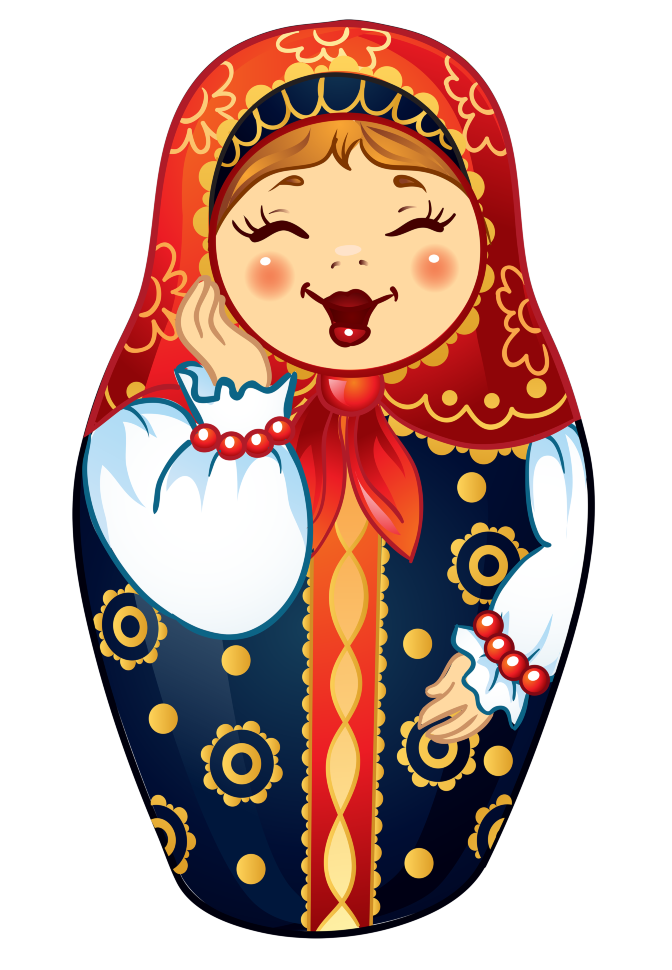 Мы ждём Вас по адресу:г. ЯрославльУл. С. Орджоникидзе 8 «а»МДОУ «Детский сад № 139»Игры с матрёшкой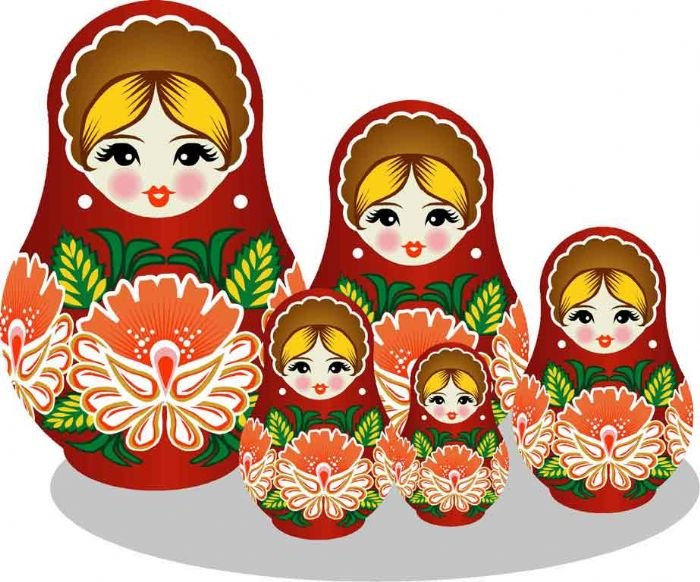 ПодготовилаГуртовая Елена ЮрьевнаПедагог психологПервой квалификационной категории2022 учебный годИгры с матрешкой.Матрешку в полной мере можно отнести к самым древним развивающим пособиям, еще тогда наши предки  знали, как полезна  эта игрушка. Занимаясь с матрешкой, ребенок расширяет свои знания о свойствах и признаках предметов. Малыш знакомится с понятием величины, высоты, толщины, а также приобретает заочные математические знания. В процессе игры у малыша формируется зрительное восприятие, оттачивается взаимодействие руки и глаза, что способствует не только развитию пространственного  и логического мышления, но и развитию глазомера.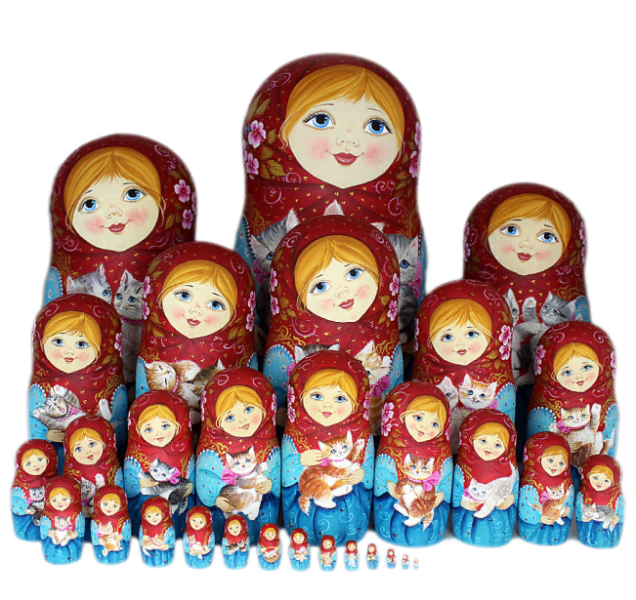 С чего начать игру?1.Покажите малышу матрёшку, рассмотрите ее вместе, попросите ребенка  показать, где у матрешки глазки, носик, ротик. Пусть малыш возьмет ее в ручки ощутит ее величину, произнесите: «Это матрешка».2. Покажите ребенку, как открывается  и закрывается матрешка, пусть он попробует самостоятельно. Действия необходимо сопровождать речью, но делать это нужно поэтапно: сначала речь - потом действие, иначе малыш будет отвлекаться на голос взрослого и смотреть в этот момент на вас, а не на то, что вы хотите показать. Знакомим ребенка с названием действий «открыли матрешку», «закрыли матрешку», тем самым расширяя словарный запас малыша, это очень важно, ведь ребенок будет усваивать не просто слово, но и само действие.3.  Поставьте рядом большую и маленькую матрешку, дайте малышу в руки большую матрешку и произнесите «Самая большая» тоже самое делаем с маленькой матрешкой. Он будет чувствовать это на уровне ощущений, ведь ему приходится удерживать большую матрешку  двумя ручками, в то время как маленькая фигурка легко поместится в ладошке. 4. Поставьте перед  малышом матрешки,  откройте большую матрешку,   и покажите, как можно спрятать в нее другую матрешку, потом пусть ребенок попробует это сделать самостоятельно. В матрешках-сказках можно попросить малыша спрятать одного персонажа в другой, если вы видите, что кроха уже запомнил героев сказки, такие игры в прятки очень увлекательны.5. Ребенку  интересно будет узнать, в чем же секрет матрешки, как несколько разных по величине фигурок  волшебным образом оказываются в одной. Для этого необходимо научится   выстраивать ряд. Итак, мы  выстроили матрёшек  по росту в ряд, снимаем верхнюю часть и кладем позади, теперь у нас получилось два ряда из «платочков» и «юбочек».  Говорим малышу: «Смотри, сейчас матрешка будет прятаться». Берем  и кладем самую маленькую матрешку в ту, что по больше и накрываем «платочком».